Школа са домом за ученике оштећеног слуха, ул.Старине Новака бр.33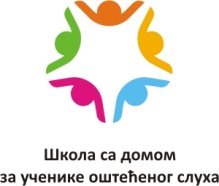 34 000 Крагујевацтел/факс: 034/317-145број: 821-01датум: 29.05.2018. годинаНа основу члана 116. Закона о јавним набавкама (''Службени гласник РС'' број 124/12, 14/2015 и 68/2015)ШКОЛА СА ДОМОМ ЗА УЧЕНИКЕ ОШТЕЋЕНОГ СЛУХАУ КРАГУЈЕВЦУО б ј а в љ у ј еОБАВЕШТЕЊЕ О ЗАКЉУЧЕНОМ УГОВОРУВрстa пoступкa: Централизована јавна набавка- Поступак јавне набавке број У(Ц)-03/18СЕРВИСИРАЊЕ РАЧУНАРАНазив наручиоца: Школа са домом за ученике оштећеног слуха Адреса наручиоца: ул.Старине Новака бр.33, КрагујевацИнтернет страница наручиоца: www.skolazagluve.edu.rsВрста наручиоца: Просвета-школа- Предмет јавне набавке: УСЛУГА- Опис предмета набавке, назив и ознака из општег речника набавке:„Услуге поправке, одржавања и сродне услуге за персоналне рачунаре, канцеларијску опрему, телекомуникације и аудиовизуелну опрему“, 50300000- Уговорена вредност:Укупна уговорена вредност износи 68.000,00 дин без ПДВ-а (81.600,00 дин са ПДВ-ом)- Критеријум за доделу уговора: Најнижа понуђена цена.- Број примљених понуда:У предметном поступку јавне набавке, примљене су 2 понуде;- Највиша и најнижа понуђена цена:Највиша понуђена цена без ПДВ-а изнoсилa је 250.036,00 динНајнижа понуђена цена без ПДВ-а изнoсилa је 68.000,00 дин- Део или вредност уговора који ће се вршити преко подизвођача:Добављач ће предметана добра испоручивати без подизвођача.- Датум доношења одлуке о додели уговора:21.05.2018.године- Датум закључивања уговора:28.05.2018. године- Основни подаци о добављачу:Група понуђача:- „Старт ком“ д.о.о. Крагујевац, ул.Српских добровољаца бр.6, ПИБ:101039507 и- „Информатика“ а.д. Београд (Стари град) ул.Јеврејска бр.32, ПИБ:100001716 - Период важења уговора:Уговор се примењује до његовог финансијског испуњења а највише 12 месеци.